ПРОЕКТАДМИНИСТРАЦИЯ ГОРОДА ХАНТЫ-МАНСИЙСКАХанты-Мансийского автономного округа-ЮгрыПОСТАНОВЛЕНИЕот  _________________                                                                            №  _____О Порядке предоставления субсидий частным организациям, осуществляющим образовательную деятельность по реализации образовательных программ дошкольного образования, расположенным на территории города Ханты-Мансийска на создание условий для осуществления присмотра и ухода за детьмиВ соответствии со статьей 78 Бюджетного кодекса Российской Федерации, Федеральным законом от 29.12.2012 № 273-ФЗ «Об образовании в Российской Федерации», постановлением Правительства Ханты-Мансийского автономного округа - Югры от 04.12.2015 № 448-п «О порядке предоставления сертификата на право финансового обеспечения места в организации, осуществляющей образовательную деятельность по реализации образовательных программ дошкольного образования», руководствуясь статьей 71 Устава города Ханты-Мансийска, в целях финансового обеспечения (возмещения) затрат на создание условий для осуществления присмотра и ухода за детьми в частной организации, осуществляющей образовательную деятельность по реализации образовательных программ дошкольного образования на территории города Ханты-Мансийска:1. Утвердить Порядок предоставления субсидий частным организациям, осуществляющим образовательную деятельность по реализации образовательных программ дошкольного образования, расположенным на территории города Ханты-Мансийска на создание условий для осуществления присмотра и ухода за детьми, согласно приложению к настоящему постановлению.2. Признать утратившими силу: постановление Администрации города Ханты-Мансийска от 26.07.2013 № 891 «О порядке предоставления субсидий юридическим лицам (за исключением государственных и муниципальных учреждений), оказывающим образовательные услуги в сфере дополнительного образования детей на территории города Ханты-Мансийска»;постановление Администрации города Ханты-Мансийска от 24.12.2013 № 1730 «О внесении изменений в постановление Администрации города Ханты-Мансийска от 26.07.2013 № 891»;постановление Администрации города Ханты-Мансийска от 14.11.2014 № 1100 «О внесении изменений в постановление Администрации города Ханты-Мансийска от 26.07.2013 № 891 «О порядке предоставления субсидий юридическим лицам (за исключением субсидий государственным (муниципальным) учреждениям), оказывающим образовательные услуги в сфере образования детей на территории города Ханты-Мансийска».3. Настоящее постановление вступает в силу после дня его официального опубликования и распространяется на правоотношения, возникшие с 01.01.2016.4. Контроль за выполнением постановления возложить на исполняющего обязанности директора Департамента управления финансами Администрации города Ханты-Мансийска Снисаренко И.В.Глава Администрациигорода Ханты-Мансийска                                                                    М.П. РяшинПриложениек постановлению Администрациигорода Ханты-Мансийскаот «__» _________ № _____ПОРЯДОКПРЕДОСТАВЛЕНИЯ СУБСИДИЙ ЧАСТНЫМ ОРГАНИЗАЦИЯМ, ОСУЩЕСТВЛЯЮЩИМ ОБРАЗОВАТЕЛЬНУЮ ДЕЯТЕЛЬНОСТЬ ПО РЕАЛИЗАЦИИ ОБРАЗОВАТЕЛЬНЫХ ПРОГРАММ ДОШКОЛЬНОГО ОБРАЗОВАНИЯ, РАСПОЛОЖЕННЫМ НА ТЕРРИТОРИИ ГОРОДА ХАНТЫ-МАНСИЙСКА НА СОЗДАНИЕ УСЛОВИЙ ДЛЯ ОСУЩЕСТВЛЕНИЯ ПРИСМОТРА И УХОДА ЗА ДЕТЬМИ(ДАЛЕЕ - ПОРЯДОК)Основные положения1. Настоящий Порядок разработан в соответствии со статьей 78 Бюджетного кодекса Российской Федерации, Федеральным законом от 29.12.2012 № 273-ФЗ «Об образовании в Российской Федерации», постановлением Правительства Ханты-Мансийского автономного округа – Югры от 04.12.2015 № 448-п «О порядке предоставления сертификата на право финансового обеспечения места в организации, осуществляющей образовательную деятельность по реализации образовательных программ дошкольного образования» и определяет правила предоставления субсидий из бюджета города Ханты-Мансийска частным организациям, осуществляющим образовательную деятельность по реализации образовательных программ дошкольного образования, расположенным на территории города Ханты-Мансийска на безвозмездной и безвозвратной основе в целях финансового обеспечения (возмещения) затрат на создание условий для осуществления присмотра и ухода за детьми (далее – субсидия) в пределах лимитов бюджетных обязательств, предусмотренных решением Думы города Ханты-Мансийска о бюджете города Ханты-Мансийска на соответствующий финансовый год.2. Под затратами, подлежащими финансовому обеспечению, понимаются затраты на обеспечение связи, на оплату коммунальных услуг и аренду помещений; на оплату услуг сторонних организаций, а также осуществление иных расходов на создание условий для осуществления присмотра и ухода за детьми в частной организации, осуществляющей образовательную деятельность по реализации образовательных программ дошкольного образования.Условия предоставления субсидии2.1. Субсидия предоставляется частной организации, осуществляющей образовательную деятельность по реализации образовательных программ дошкольного образования (далее – частная образовательная организация), отвечающей следующим критериям:- наличие регистрации в качестве юридического лица и осуществление образовательной деятельности по реализации основных общеобразовательных программ дошкольного образования на территории города Ханты-Мансийска;- наличие лицензии на осуществление образовательной деятельности по реализации основных общеобразовательных программ дошкольного образования;- наличие предоставленных в частную образовательную организацию сертификатов на право финансового обеспечения места в организации, осуществляющей образовательную деятельность по реализации образовательных программ дошкольного образования;- отсутствие задолженности перед бюджетами всех уровней, государственными внебюджетными фондами за предыдущий календарный год.Порядок предоставления субсидии3.1. В целях получения субсидии в очередном финансовом году частная образовательная организация представляет заявку на предоставление субсидии в очередном финансовом году (с приложением документов, указанных в настоящем пункте) в Департамент образования Администрации города Ханты-Мансийска, являющийся главным распорядителем бюджетных средств (далее – Департамент образования).3.2. Заявка на предоставление субсидии представляется по форме согласно приложению к настоящему порядку, на бумажном носителе.К заявке прилагаются следующие документы (на бумажном носителе):3.2.1. Расчет запрашиваемого объема субсидии.3.2.2. Документы, подтверждающие соответствие частной образовательной организации требованиям, установленным пунктом 2.1 настоящего порядка:- копии учредительных документов;- копия выписки из Единого государственного реестра юридических лиц;- копии документов о постановке на учет в налоговом органе по месту нахождения;- копия лицензии на осуществление образовательной деятельности по реализации основных общеобразовательных программ дошкольного образования (с приложениями);- копии сертификатов на право финансового обеспечения места в организации, осуществляющей образовательную деятельность по реализации образовательных программ дошкольного образования;- справка об отсутствии задолженности перед бюджетами всех уровней, государственными внебюджетными фондами за предыдущий календарный год.3.3. Департамент образования в течение тридцати рабочих дней со дня получения документов, указанных в подпункте 3.2.2 пункта 3.2 настоящего порядка, рассматривает представленный пакет документов и принимает решение о предоставлении субсидии частной образовательной организации либо об отказе в ее предоставлении. Решение об отказе в предоставлении субсидии частной образовательной организации принимается в случае ее несоответствия требованиям, установленным пунктом 2.1 настоящего порядка, непредставления документов, указанных в подпункте 3.2.2 пункта 3.2 настоящего порядка.Частная образовательная организация письменно уведомляется Департаментом образования о принятом решении в течение пяти рабочих дней после истечения срока, установленного для рассмотрения Департаментом образования пакета документов и принятия решения.3.4. Субсидия предоставляется на основании договора, заключенного между Департаментом образования и частной образовательной организацией (далее - договор), в котором предусматриваются:- сведения об объеме предоставляемой субсидии, направления расходов, периодичность и сроки предоставления субсидии;- условие снижения установленного в частной образовательной организации размера родительской платы за присмотр и уход за ребенком в месяц на размер финансового обеспечения;- согласие частной образовательной организации на осуществление Департаментом образования, Счетной палатой города Ханты-Мансийска, контрольно-ревизионным управлением Департамента управления финансами Администрации города Ханты-Мансийска проверок соблюдения частной образовательной организацией условий, целей и порядка предоставления субсидии;- порядок возврата субсидии в бюджет города Ханты-Мансийска в случае нарушения частной образовательной организацией условий, установленных при ее предоставлении;- порядок возврата в текущем финансовом году частной образовательной организацией остатков субсидии, не использованных в отчетном финансовом году;- порядок и сроки предоставления частной образовательной организацией отчетности об использовании субсидии.3.5. Перечисление субсидии осуществляется Департаментом образования в соответствии с объемами и сроками, установленными договором, на счет, открытый в кредитной организации в соответствии с требованиями, установленными законодательством Российской Федерации.Проверка соблюдения условий,целей и порядка предоставления субсидии4.1. Департаментом образования, Счетной палатой города Ханты-Мансийска, контрольно-ревизионным управлением Департамента управления финансами Администрации города Ханты-Мансийска в обязательном порядке осуществляется проверка соблюдения частной образовательной организацией условий, целей и порядка предоставления субсидии в соответствии с утвержденными планами-графиками контрольных мероприятий.4.2. Положения проведения проверок, сроки подведения итогов проводимых проверок, порядок информирования частной образовательной организации об итогах проведенных проверок определяются муниципальными правовыми актами города Ханты-Мансийска.5. Порядок возврата субсидии в случае нарушенияусловий, установленных при их предоставлении5.1. В случае выявления по итогам проведенных проверок фактов нарушения порядка, условий и целей, установленных при предоставлении субсидии, суммы, использованные частной образовательной организацией не по целевому назначению, подлежат возврату в бюджет города Ханты-Мансийска в течение семи банковских дней со дня доведения до сведения частной образовательной организации в письменной форме результатов проверки.5.2. Невозвращенные средства субсидии подлежат взысканию Департаментом образования в судебном порядке в соответствии с законодательством Российской Федерации.Порядок возврата в текущем финансовом годуостатков субсидии, не использованных в отчетном финансовом году, в случаях, предусмотренных договором6.1. В случае наличия остатков субсидии, не использованных в отчетном финансовом году по состоянию на 01 января текущего финансового года, в случаях, предусмотренных договором, частная образовательная организация возвращает в бюджет города Ханты-Мансийска эти остатки.6.2. Остатки неиспользованной субсидии должны быть перечислены в бюджет города Ханты-Мансийска в течение первых 10 рабочих дней текущего финансового года.Заключительные положенияКонтроль за целевым использованием средств субсидии частной образовательной организацией осуществляет Департамент образования.Приложениек Порядку предоставления субсидий частным организациям, осуществляющим образовательную деятельность по реализации образовательных программ дошкольного образования, расположенным на территории города Ханты-Мансийска на создание условий для осуществления присмотра и ухода за детьмиЗаявкана предоставление субсидии на создание условий для осуществленияприсмотра и ухода за детьмив ______ году1. Наименование частной организации, осуществляющей образовательную деятельность по реализации образовательных программ дошкольного образования __________________________________________________________________2. Организационно-правовая форма организации __________________________________________________________________3. Дата создания организации, дата и номер регистрации __________________________________________________________________4. Основные сферы деятельности организации __________________________________________________________________5. Территория деятельности организации __________________________________________________________________6. Почтовый адрес организации (с указанием индекса) __________________________________________________________________7. Контактная информация организации (номер телефона, факса, адреса электронной почты) ________________________________________________8. Руководитель организации (Ф.И.О., телефоны, электронная почта) __________________________________________________________________9. Место предоставления дошкольного образования (адрес) __________________________________________________________________10. Количество предоставленных в организацию сертификатов на право финансового обеспечения места в организации, осуществляющей образовательную деятельность по реализации образовательных программ дошкольного образования:11. Запрашиваемая сумма субсидии ________________ рублейДата составления заявки «___» __________ 20__ г.Настоящим подтверждаю достоверность предоставленной информации, организация не находится в процессе ликвидации и реорганизацииРуководитель организации ____________ __________________________                                             (подпись)          (расшифровка подписи)М.П.ЛИСТ СОГЛАСОВАНИЯк проекту постановления Администрации города Ханты-Мансийска«О Порядке предоставления субсидий частным организациям, осуществляющим образовательную деятельность по реализации образовательных программ дошкольного образования, расположенным на территории города Ханты-Мансийска на создание условий для осуществления присмотра и ухода за детьми» (Документ является МНПА)Проект вносит: Личкун Юрий Михайлович – директор Департамента образования Администрации города Ханты-Мансийска, тел. 32-83-80.Исполнители: Копотилов Георгий Николаевич – эксперт юридического и контрольно-ревизионного отдела МКУ «Управление по учету и контролю финансов образовательных учреждений города Ханты-Мансийска», тел. 32-61-91, 89028199440.Согласовано: 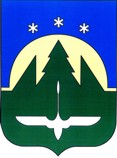 МУНИЦИПАЛЬНОЕ ОБРАЗОВАНИЕХАНТЫ-МАНСИЙСКОГО АВТОНОМНОГО ОКРУГАГОРОДСКОЙ ОКРУГ ГОРОД ХАНТЫ-МАНСИЙСКДЕПАРТАМЕНТ ОБРАЗОВАНИЯ АДМИНИСТРАЦИИ ГОРОДА ХАНТЫ-МАНСИЙСКАул. Чехова ул., д.71, г. Ханты-Мансийск,Ханты-Мансийский автономный округ - Югра,Тюменская область, Россия, 628007тел./факс: (3467) 32-83-80e-mail: pr_edu@admhmansy.ruПояснительная записка к проекту постановления Администрации города Ханты-Мансийска«О Порядке предоставления субсидий частным организациям, осуществляющим образовательную деятельность по реализации образовательных программ дошкольного образования, расположенным на территории города Ханты-Мансийска на создание условий для осуществления присмотра и ухода за детьми»Департамент образования Администрации города Ханты-Мансийска разработал проект постановления Администрации города Ханты-Мансийска «О порядке предоставления субсидий частным организациям, осуществляющим образовательную деятельность по реализации образовательных программ дошкольного образования, расположенным на территории города Ханты-Мансийска на создание условий для осуществления присмотра и ухода за детьми» (далее – проект постановления) в соответствии со статьей 78 Бюджетного кодекса Российской Федерации, федеральным законом от 29.12.2012 № 273-ФЗ «Об образовании в Российской Федерации», постановлением Правительства Ханты-Мансийского автономного округа - Югры от 04.12.2015 № 448-п «О порядке предоставления сертификата на право финансового обеспечения места в организации, осуществляющей образовательную деятельность по реализации образовательных программ дошкольного образования», руководствуясь статьей 71 Устава города Ханты-Мансийска, в целях финансового обеспечения получения доступной услуги по присмотру и уходу за ребенком (детьми) в частных организациях, осуществляющих образовательную деятельность по реализации образовательных программ дошкольного образования на территории города Ханты-Мансийска.Данный порядок определяет правила предоставления субсидий из бюджета города Ханты-Мансийска частным организациям, осуществляющим образовательную деятельность по реализации образовательных программ дошкольного образования, расположенным на территории города Ханты-Мансийска на безвозмездной и безвозвратной основе в целях финансового обеспечения (возмещения) затрат на создание условий для осуществления присмотра и ухода за детьми в пределах лимитов бюджетных обязательств, предусмотренных решением Думы города Ханты-Мансийска о бюджете города Ханты-Мансийска на соответствующий финансовый год.Размер финансового обеспечения доступной услуги присмотра и ухода в частных организациях, осуществляющих образовательную деятельность по реализации образовательных программ дошкольного образования, составляет 3 000 рублей в месяц на 1 ребенка, который установлен пунктом 22 Порядка предоставления сертификата на право финансового обеспечения места в организации, осуществляющей образовательную деятельность по реализации образовательных программ дошкольного образования, расположенной в Ханты-Мансийском автономном округе – Югре, утвержденного постановлением Правительства Ханты-Мансийского автономного округа - Югры от 04.12.2015 № 448-п «О порядке предоставления сертификата на право финансового обеспечения места в организации, осуществляющей образовательную деятельность по реализации образовательных программ дошкольного образования».Также проект постановления предполагает признать утратившими силу:постановление Администрации города Ханты-Мансийска от 26.07.2013 № 891 «О порядке предоставления субсидий юридическим лицам (за исключением государственных и муниципальных учреждений), оказывающим образовательные услуги в сфере дополнительного образования детей на территории города Ханты-Мансийска»;постановление Администрации города Ханты-Мансийска от 24.12.2013 № 1730 «О внесении изменений в постановление Администрации города Ханты-Мансийска от 26.07.2013 N 891»;постановление Администрации города Ханты-Мансийска от 14.11.2014 № 1100 «О внесении изменений в постановление Администрации города Ханты-Мансийска от 26.07.2013 N 891 «О порядке предоставления субсидий юридическим лицам (за исключением субсидий государственным (муниципальным) учреждениям), оказывающим образовательные услуги в сфере образования детей на территории города Ханты-Мансийска».Принятие настоящего проекта постановления не потребует дополнительного финансирования из бюджета города Ханты-Мансийска.Директор                                                                                                                   Ю.М. ЛичкунЛист рассылкик постановлению Администрации города Ханты-Мансийска«О Порядке предоставления субсидий частным организациям, осуществляющим образовательную деятельность по реализации образовательных программ дошкольного образования, расположенным на территории города Ханты-Мансийска на создание условий для осуществления присмотра и ухода за детьми»1. Первому заместителю Главы Администрации города Ханты-Мансийска Дунаевской Н.А. – 1 экз. 2. Заместителю Главы Администрации города Ханты-Мансийска Черкуновой И.А. – 1 экз. 3. Заместителю Главы Администрации города Ханты-Мансийска Марютину Т.В. – 1 экз. 4. И.о. директора Департамента управления финансами Администрации города Ханты-Мансийска – Снисаренко И.В. – 1 экз.5. Директору Департамента образования Администрации города Ханты-Мансийска Личкуну Ю.М. – 1 экз. 6. Начальнику юридического управления Администрации города Ханты-Мансийска – Романюку А.С. – 1 экз.МесяцКоличество сертификатов, ед.МесяцКоличество сертификатов, ед.МесяцКоличество сертификатов, ед.январьмайсентябрьфевральиюньоктябрьмартиюльноябрьапрельавгустдекабрьФ.И.О., должностьПредложения, замечанияПодписьДата получения проектаДата согласования проектаРезультаты анализа нормативного правового акта на коррупциогенностьН.А. Дунаевская,Первый заместитель Главы Администрации города Ханты-МансийскаИ.А. Черкунова,Заместитель Главы Администрации города Ханты-МансийскаТ.В. Марютин,Заместитель Главы Администрации города Ханты-МансийскаИ.В. Снисаренко,И.о. директора Департамента управления финансами Администрации города Ханты-МансийскаА.С. Романюк, Заместитель начальника юридического управления Администрации города Ханты-МансийскаЮ.М. ЛичкунДиректор Департамента образования Администрации города Ханты-Мансийска